EK-3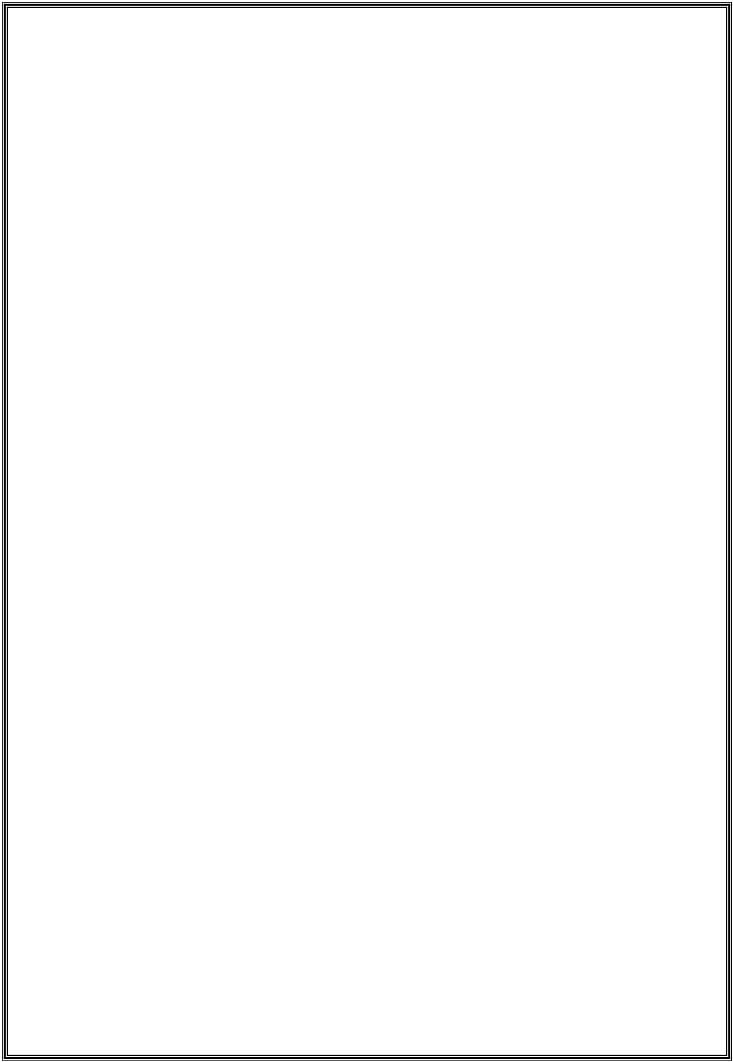 T.C.ALTINDAĞ KAYMAKAMLIĞIKaracaören Ortaokulu MüdürlüğüVEL İ GÖRÜŞME TUTANAĞIOkulumuz ……… Sınıfı öğrencilerinden …………………………………………. olumsuz davranışıyla ilgili …./…./202… tarihinde, saat	, velisi olarak MüdürOdası/Md. Yrd. Odasında, Okul Müdürü/Müdür Yardımcısı nezaretinde konu hakkında veöğrencimin olumsuz davranışın devam etmesi durumunda yapılacak işlemler hakkında daayrıca bilgilendirildim	/	/202………………………………….Öğrenci Velisi.